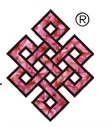                        CERTIFICATE OF ANALYSIS                     Date:		                             	    24-Aug-20                       CERTIFICATE OF ANALYSIS                     Date:		                             	    24-Aug-20                       CERTIFICATE OF ANALYSIS                     Date:		                             	    24-Aug-20                       CERTIFICATE OF ANALYSIS                     Date:		                             	    24-Aug-20Product NameAmbraAmbraAmbraProduct CodeAMB/01/46/RAMB/01/46/RAMB/01/46/RCategoryReconstitutionHSN Code33029012Method of ProductionMixture of various Aromatic chemicals, Essential oils and Absolutes.Mixture of various Aromatic chemicals, Essential oils and Absolutes.Mixture of various Aromatic chemicals, Essential oils and Absolutes.Color and AppearanceDark brownish liquid.Dark brownish liquid.Dark brownish liquid.OdorAmbry, woody, balsamic.Ambry, woody, balsamic.Ambry, woody, balsamic.Country of Origin/ProductionIndiaIndiaIndiaMain IngredientsLabdamate , Ambroxan , Hydroxy Ambran.Labdamate , Ambroxan , Hydroxy Ambran.Labdamate , Ambroxan , Hydroxy Ambran.Density (200C)0.9971 g/cm30.9971 g/cm30.9971 g/cm3Refractive Index (200C)1.500 nD1.500 nD1.500 nDOptical RotationNot determined.Not determined.Not determined.Flash PointNot determined, estimated above 800C.Not determined, estimated above 800C.Not determined, estimated above 800C.SolubilityInsoluble in water, soluble in oils.Insoluble in water, soluble in oils.Insoluble in water, soluble in oils.Stability24 months shelf life if stored properly24 months shelf life if stored properly24 months shelf life if stored properlyStorageTo be kept in closed container, in a dark, fresh & dry placeTo be kept in closed container, in a dark, fresh & dry placeTo be kept in closed container, in a dark, fresh & dry placeSafetyHarmful if swallowed. Avoid contact with eyes.Harmful if swallowed. Avoid contact with eyes.Harmful if swallowed. Avoid contact with eyes.GC ProfileSoft copy available on www.bmvfragrances.comHard copy available on request.Soft copy available on www.bmvfragrances.comHard copy available on request.Soft copy available on www.bmvfragrances.comHard copy available on request.ManufacturerBMV Fragrances Pvt LtdJ – 44, 45 & 46 Surajpur Industrial Area, Site V,Kasna, Greater Noida  ( UP )   India - 201308Tel No   +91 - 8800397839 / 8800397840BMV Fragrances Pvt LtdJ – 44, 45 & 46 Surajpur Industrial Area, Site V,Kasna, Greater Noida  ( UP )   India - 201308Tel No   +91 - 8800397839 / 8800397840BMV Fragrances Pvt LtdJ – 44, 45 & 46 Surajpur Industrial Area, Site V,Kasna, Greater Noida  ( UP )   India - 201308Tel No   +91 - 8800397839 / 8800397840Sd/-Furkan Ahmad  		    M.Sc (Chemistry)		BMV Fragrances (P) Ltd.				                        Sd/-Furkan Ahmad  		    M.Sc (Chemistry)		BMV Fragrances (P) Ltd.				                        Sd/-Furkan Ahmad  		    M.Sc (Chemistry)		BMV Fragrances (P) Ltd.				                        Sd/-Furkan Ahmad  		    M.Sc (Chemistry)		BMV Fragrances (P) Ltd.				                        